Муниципальное автономное дошкольное образовательное учреждение ЦРР «Детский сад №50 «Счастливое детство» г. ТюмениНаправление: «История в деталях»Исследовательский проект «Моя семья – моё богатство»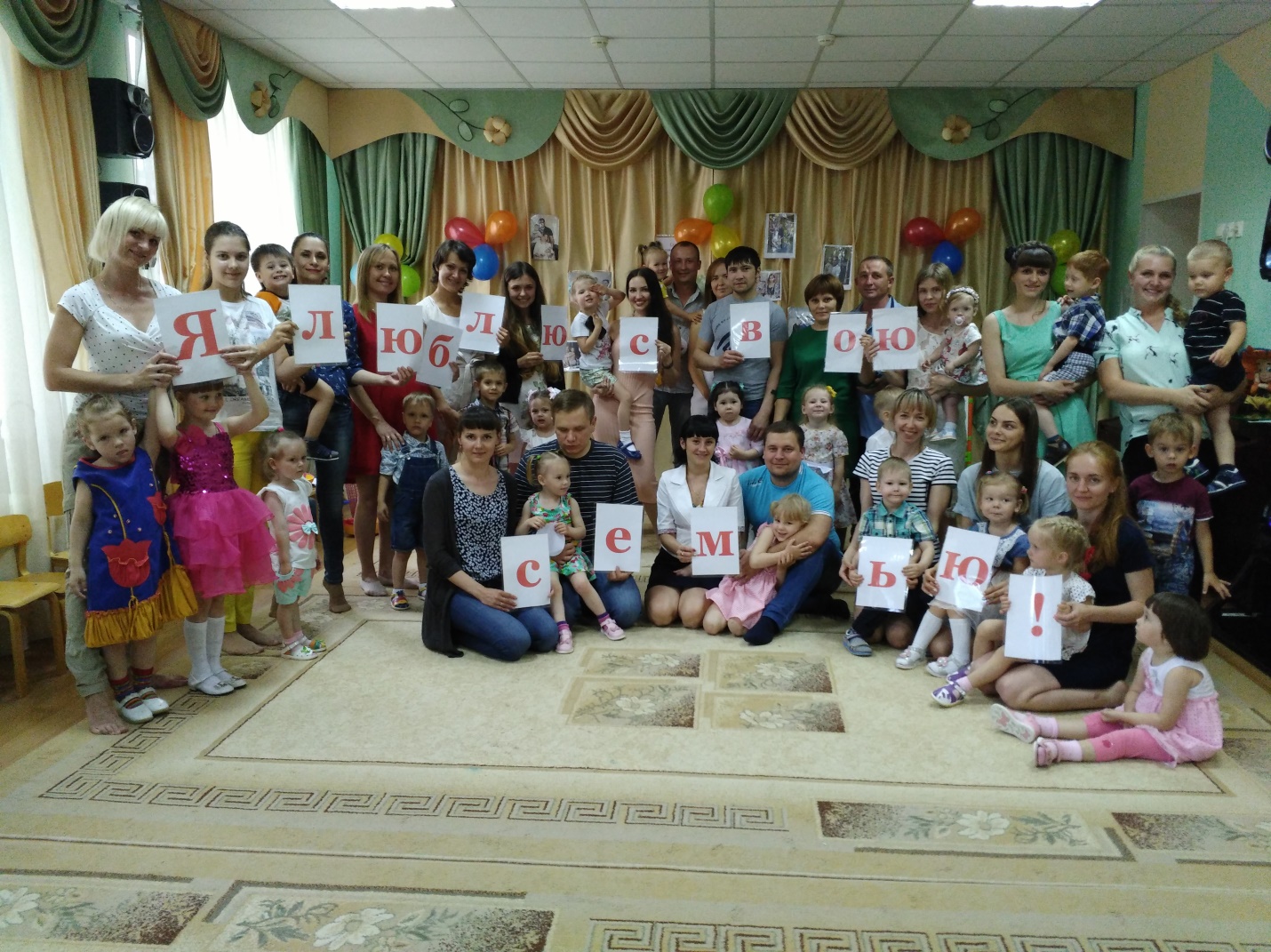 Участники проекта: дети средней группы «Крепыш», педагоги, родители.Руководитель проекта: Чаринцева Анна Тодоровна, воспитательТюмень, 2019Оглавление 1. Актуальность проекта 3. Цель4. Задачи5. Ожидаемый результат6. Этапы реализации проекта7. Результат проекта 8. Заключение9. Список использованной литературы10. Приложение«Моя семья – моё богатство»Содержание нравственного воспитания дошкольников включают в себя решение множества задач, в том числе и воспитание любви к Родине, семье, уважительного отношения к своим родителям. Мало кто из детей знает историю создания семьи, свою родословную. Уходят в прошлое семейные праздники и традиции. С целью изучения семьи, установления контакта с её членами, ля согласования воспитательных воздействий на ребёнка появилась идея создать проект «Моя семья», которая помогает детям понять значимость семьи, воспитать у детей любовь и уважение к её членам, прививать чувство привязанности к семье и дому.В проекте представлена совместная работа воспитателя, детей, родителей по формированию представления о семье как о людях, которые живут вместе, любят друг друга, заботятся друг о друге. В ходе проекта дети получают более углубленные знания о профессиях своих родителей, о родословной своей семьи, семейных традициях.                                                         Актуальность темы.
Каждому человеку интересно узнать, откуда он происходит, кем были его предки, где его настоящая "малая Родина". Откуда я родом? Вопрос с виду простой, но на самом деле имеет очень глубокий смысл. Интерес к своему прошлому, своим корням, знанию того, откуда ты родом – это в крови у каждого человека. Можно привести множество примеров, когда люди отыскивают следы тех, от кого они произошли. Эти знания помогают им осознать и оценить себя, своё прошлое. С семьи начинается жизнь человека, здесь происходит формирование его как гражданина. Семья — источник любви, уважения, солидарности и привязанности, то, на чем строится любое цивилизованное общество, без чего не может существовать человек. Тема данного проекта является актуальной не только для воспитанников,
но и для родителей. Сегодня проблема изучения истории своей семьи особенно важна, потому что современные семьи теряют связь поколений, мало общаются не только дальние, но и близкие родственники. Изучение родословной способствует более близкому общению членов семьи, так как помощниками в исследованиях детей будут родители, дедушки и бабушки.
Тема проекта предполагает работу с семейными фотографиями, реликвиями. Ребенок узнает о профессиях предков, семейных увлечениях и традициях, вместе с родителями разработают семейный герб, подберут семейный девиз.  Знание своей фамилии, имени и отчества родителей, своего рода и родословной, русских и семейных традиций и обычаев – основное содержание этой работы. Чувство любви к Родине зарождается в семье. А семья для ребёнка – это мир, в котором закладываются основы морали, отношения к людям. Членов семьи объединяет кровное родство, любовь, общие интересы. Семье принадлежит основная общественная функция – воспитание детей, она была и остается жизненно необходимой средой для сохранения и передачи социальных и культурных ценностей, определяющим фактором формирования личности ребенка.Опрос среди детей показал, что дети недостаточно знают о своей семье, где и кем работают их родители, как зовут их бабушек и дедушек, прабабушек и прадедушек. Чтобы изменить такое положение и появилась идея создать проект «Моя семья», то есть для изучения семьи, выяснения образовательных потребностей родителей, установления контакта с её членами, для согласования воспитательных воздействий на ребенка.Мы, взрослые, педагоги и родители, должны помочь детям понять значимость семьи, воспитывать у детей любовь и уважение к членам семьи, прививать чувство привязанности к семье и дому.Цель проекта: формирование у детей понятие «семья» и повышение роли семейных ценностей в становлении личности ребенка. Задачи проекта:Расширять представление о семье, дать представление о понятиях: “род”, “родители”, “родословная”, “семья”, “родные”, “близкие”.2. Развивать интерес к истории своей семьи, семейным традициям, родословной.3. Воспитывать чувство любви к своей семье и гордость за неё, чувство уважения к родителям.Предполагаемый результат:- знание истории своей семьи, семейных традиций и праздников;- воспитание чувства гордости за семью, любви и уважения к родителям.- повышение уровня родительской активности в организации совместной деятельности по воспитанию детей. - установление с родителями доверительных и партнерских отношений.Вид проекта: творческий, исследовательский.
Продолжительность: долгосрочный (6 недель).
Участники проекта: воспитанники средней группы «Крепыш»  МАДОУ д/с №50, воспитатели, родители.Этапы работы над проектом.I этап – подготовительныйСоздание необходимых условий для реализации проектаДонести до участников проекта важность и нужность данной темы.Опрос детей: «Семья»Создать развивающую среду: подобрать материалы, игрушки, д/игры, атрибуты для игровой и театральной деятельности. Подобрать иллюстрации, художественную литературу по теме, стихи, загадки, материалы для продуктивной деятельности.Сделать подборку в папку – раскладушку «Семья». Анкетирование родителей «Семейные традиции, праздники, увлечения». Совместный отдых выходного дня (родители, дети, педагоги).Выставка поделок: «Мамино гнёздышко»Выставка: «Моя мама-мастерица».II этап – основной (практический)Цикл занятий  по основным видам деятельности детей среднего дошкольноговозраста:III этап-заключительныйОбработка результатов по реализации проекта.Итоговые продукты проекта:Презентации: «Семейные традиции нашей семьи»Создание семейного фотоальбома в группе.Выставка поделок: «Папины руки-не знают скуки», »Моя мама – мастерица», «Герб моей семьи», «Мамино гнёздышко», «Дома бывают разные»Выпуск стенгазет: «Мамочка, милая моя!», «Папа – мой герой!»Выставки детских работ по теме недели.Методический продукт - «Презентация проекта «Моя семья» среди воспитателей ДОУ.ЗаключениеВ результате проектной деятельности дети обобщили и систематизировали свои знания о семье. За время реализации проекта: «Моя семья-моё богатство» уровень знаний детей о семье значительно повысился. Дети узнали больше о своей семье, о членах семьи, традициях, о жизни бабушек и дедушек. Ребята называют по именам каждого члена своей семьи, с удовольствием рассказывают о семейном отдыхе, традициях и праздниках. Благодаря этому проекту укрепились детско-родительские отношения, расширился кругозор и обогатился словарный запас детей. Особенность этого проекта, на мой взгляд, в том, что вместе с семьей мы не только будем познавать и осваивать новое, но и будем активно трудиться и отдыхать в одной команде «Воспитатели – дети – родители», где родители превратятся из наблюдателей в активных участников жизни детей в детском саду.В дальнейшем планирую продолжать работу в данном направлении: организовывать совместные мероприятия с родителями и детьми в выходные дни. Отметить памятные даты и события группы и организовать совместные праздники и развлечения в эти дни. Поддерживать семейные традиции и значимость каждого члена семьи: ввести традицию поздравления бабушек и дедушек на День пожилого человека и отправку открыток через почту. Привлекать родителей к различным мастер-классам в группе (выпечка печенья, украшение тортов и пряников мастикой, приготовление  салатов, изготовление поделок из полимерной глины и других материалов для творчества, кулинарные поединки). Систематически устраивать дни здоровья с участием всех членов семьи. Приглашать родителей разных профессий на занятия для более подробного знакомства с их профессиональной деятельностью, что будет давать возможность детям заложить предпосылки для первоначальных навыков профориентации.  Литература1. Занятия по патриотическому воспитанию в ДОУ. Под ред. Л. А. Кондрыкинской. – М.: ТЦ Сфера, 2013. – 160 с.2.  Козлова, С.А. Дошкольная педагогика [Текст]: учебное пособие для студентов педагогических вузов / С.А. Козлова, Т.А. Куликова / — М.: Академия, 2006. — 416с.
3.  Козлова, С. А. Нравственное воспитание детей в современном мире [Текст]: // Дошкольное воспитание. - 2001.- № 9. С.98-104.
4.  Маркова, В. Нравственное воспитание в отечественной педагогике [Текст]: // Дошкольное воспитание. 2006. - №12. - С.104-110.5. Маханева М. Д. Нравственно – патриотическое воспитание дошкольников. Методическое пособие. – М.: ТЦ Сфера, 2010. – 96 с.
6.  Мельникова, Н. Дошкольный возраст: о первоначальном формировании моральных представлений и норм [Текст]: // Дошкольное воспитание. 2006.- №10. - С.82-85.7. Мосалова Л. Л. Я и мир: Конспекты занятий по социально- нравственному воспитанию детей дошкольного возраста. – СПб.: «ООО ИЗДАТЕЛЬСТВО «ДЕТСТВО - ПРЕСС», 2011. – 80 с.8. Нравственное и трудовое воспитание дошкольников [Текст]: Учебное пособие / Под ред. С.А. Козловой. – М.: Академия, 2002. – 192с. 9. Нравственно – патриотическое воспитание детей дошкольного возраста. Планирование и конспекты занятий. Методическое пособие для педагогов. – СПб.: «ООО ИЗДАТЕЛЬСТВО «ДЕТСТВО - ПРЕСС», 2013. – 192 с.10. От рождения до школы. Основная общеобразовательная программа дошкольного образования. Под ред. Н. Е. Вераксы, Т. С. Комаровой, М. А. Васильевой. - М.: Мозаика-Синтез, 2010 г.11. Петрова В.И. Этические беседы с детьми 4-7 лет: Нравственное воспитание в детском саду [Текст]: - М.: Мозаика-Синтез, 2007. – 80с.Приложение 1
Конспект родительского собрания «Нравственное воспитание в семье»Цель:• Развивать интерес родителей об образовательном процессе, содействовать взаимодействию педагогов и родителей.• Заинтересовать родителей проблемой, приобщить родителей к развитию нравственности в условиях семьи.Задачи:Развивать стремление к педагогическому росту родителей;Познакомить родителей задачами нравственного воспитания детей;Вооружить родителей знаниями по вопросам нравственного воспитания, убедить в их целесообразности;Оптимизировать детско-родительское взаимодействие;Предварительная работа: подготовка презентации и видео роликов;Методы активизации родителей:- обсуждение темы;- слушание материала;- анализ проводимых мероприятий в ДОУ;Ход собрания:Здравствуйте уважаемые родители!Сегодня мы все с вами собрались, чтобы обсудить важную тему- нравственное воспитание.Для начала мне бы хотелось с вами поздороваться, для этого встаньте в круг.Игра на сплочение «Здравствуйте! »Ведущий предлагает всем поздороваться со своим соседом способом, принятым в различных странах. При этом ведущий называет страну и форму приветствия:В России принято пожимать друг другу руки (участники выполняют действия, названные ведущим).В Италии – горячо обниматься.В Бразилии - хлопать друг друга по плечу.В Зимбабве – трутся спинами.В Македонии – здороваются локтями.В Никарагуа – приветствуют друг друга плечами.Данная игра снимает эмоциональное напряжение и располагает родителей к дальнейшему знакомству и общению.«Давайте познакомимся»Представляется первый участник, говорит, как его зовут, рассказывает о своей семье. И так далее по кругу.Большое спасибо присаживайтесь.Рассуждая мы часто говорим о нравственном и безнравственном в нашей жизни. Так что же мы вкладываем в это понятие - нравственность? Как Вы это понимаете?(Ответы родителей, высказывание собственных мнений) .- Да, действительно это любовь, красота, милосердие согревают нас подобно солнечным лучам, распускаются в наших сердцах подобно цветку, помогите нашему бутону распустится в цветок нравственности.(Родители называют составляющие понятия нравственности, на слайде презентации распускается цветок).Чтобы окончательно разобраться с понятием, мы пригласили магистра нравственного воспитания.Магистр:- Слушая ваши высказывания, я поняла, что вы совершенно правы! Придя к вам, я конечно не забыл свою большую книгу нравственности, в которой содержатся следующие блоки нравственного воспитания:Воспитание гуманности как качества личности (1 страница в книге) ;Воспитание трудолюбия и желания трудится (2 страница в книге) ;Воспитание коллективизма (3 страница в книге) ;воспитание гражданственности и начал патриотизма (4 страница в книге) ;- Большое спасибо за интересную лекцию.И так, мы выяснили, что нравственное воспитание это - справедливость, милосердие, отзывчивость, сочувствие, доброта, уважение, ответственность, патриотизм, терпимость, то, что позволяет считать человека личностью, то есть отношения, существующие между людьми, и обязанности, которые вытекают из этих отношений. Дошкольное детство – уникальный период в нравственном развитии личности. Существует мнение, что ребенок изначально любит свою мать, и нет необходимости развивать это чувство в нём. Недаром народная мудрость гласит: «Сердце матери лучше солнышка греет».Сегодня мне бы хотелось заострить ваше внимание именно на гражданственном воспитании подрастающего поколения. В нашем детском саду работа по воспитанию любви к матери проводится с детьми всех возрастных групп, но особое место уделяется старшему дошкольному возрасту. Именно в этом возрасте у детей формируются нравственные основы личности. Во время общения с детьми, мы выявили, что у некоторых дошкольников достаточно ярко выражены чувства тревожности, и даже враждебности по отношению к своим родителям, проявляющиеся в высказываниях, поступках. Излишнее оберегание детей от «взрослых» проблем, эмоциональная «закрытость» родителей, не желание вести беседы, общаться, приводит к непониманию детьми их внутреннего состояния, а, следовательно, у ребенка не формируются эмпатийные чувства, что выражается в его полном безразличие к своим родителям и близким людям. В своей работе мы попытались определить средства и методы, помогающие в воспитании духовно - нравственно ребенка - ребенка не только любящего своих родителей, и в первую очередь маму, но и умеющего любить действенно: проявить заботу, поддержать добрыми словами, сочувствием, конкретными делами.От матери человек берет все прекрасное и самое чистое. Поэтому каждая мать должна помнить, что она главный педагог, главный воспитатель. От нее зависит будущее общества. Надо помнить, что ребенка в семье надо специально воспитывать, имея в виду, что он в будущем станет отцом или матерью.Для этого мы организовали работу по приобщению детей к жизни своих мам, и приобщение мам к развитию нравственности своих детей. Для этого разработали ряд мероприятий:• Беседы - обсуждения бытовых ситуаций на тему: «Почему мама грустит? » (просмотр роликов);• Проведение праздников день матери (просмотр фото);• Игры-упражнения: «Скажи ласково», «Найди свою маму», «Чья мама? » (просмотр ролика «Скажи ласково»).Для Вас уважаемые мамочки мы приготовили список произведений художественной литературы, рекомендуемый для формирования начал нравственного сознания детей (раздача памяток);А также папку с пословицами и дидактическими играми, которые можно организовать дома;Становление духовности длительный и кропотливый процесс, и если все участники педагогического процесса вместе идут к поставленной цели, то наверняка цель будет реализована.Пословицы и поговорки о семье:В недружной семье добра не бывает.Семья — опора счастья.В хорошей семье хорошие дети растут.При солнышке тепло, при матери добро.Нет такого дружка, как родная матушка.На что и клад, коли в семье лад.Братская любовь лучше каменных стен.Птица рада весне, а младенец матери.Изба детьми весела.Вся семья вместе, так и душа на месте.Материнская ласка конца не знает.Материнский гнев, что весенний снег: и много его выпадает, да скоро растает.У милого дитяти много имен.Бабушке – один только дедушка не внук.Хороша дочка Аннушка, коли хвалит мать да бабушкаВ семье, где нет согласия, добра не бывает.В семью, где лад, счастье дорогу не забывает.В хорошей семье хорошие дети растут.Конспект интегрированного занятия«Моя дружная семья»Программное содержание:Формирование у детей представления о доме, семье, родителях. Воспитывать уважение и любовь к близким.Задачи:— дать понятие о семье;— обогатить словарный запас, дать родственные понятия;— ввести в активный словарь детей имена существительные (семья, родители, сын, дочь, брат, сестра, взрослый, ребенок), имена прилагательные (верхний, нижний);— активизировать глагольный словарь (игра «Кто что делает?)— стимулировать детей рассказывать о своей семье;— развивать основные виды моторики: общую и мелкую, учить координировать речь с движением, развивать чувство ритма;- развивать зрительное и слуховое внимание и память;Оснащение: пособие «Дом», сюжетные картинки «Семья».Ход занятия:1.Приветствие сопровождается движениями, дети сидят на ковре в кругу:Здравствуй Небо! (Руки поднять вверх)Здравствуй Солнце! (Руками описать большой круг)Здравствуй Земля! (Плавно опустить руки на ковер).Здравствуй наша большая семья! (Все ребята берутся за руки и поднимают их вверх)2.Дом. Попросить детей сесть на стульчики, показать детям пособие «Дом» и спросить, что они видят. Сообщить, что в этом доме живет семья – родители и их дети.Откройте одно из четырех окошек (в нем картинка с изображением мужчины) и задайте вопрос: «Это взрослый или ребенок?» (Взрослый.) «Это папа или мама?» (Папа.) «А папа какой?» После того, как малыши ответят, закройте окошечко. Затем откройте в домике следующее окно (в нем картинка с изображением женщины). Задаем аналогичные вопросы.После этого открываем еще одно окошечко и спрашиваем «Это девочка или мальчик?» (Девочка) «Это сын или дочка?» (Дочка.) Открываем последнее окно – в нем изображение мальчика. Спросить малышей: «Это девочка или мальчик?» (Мальчик.) «Это сын или дочка?» (Сын.)Попросить детей по очереди вспомнить и показать, кто из членов семьи у какого окошечка сидит, а затем – открыть указанное окно и проверить правильность своего ответа. При этом следить за тем, чтобы дети употребляли слова «папа», «мама», «дочка», «сын». Затем спросить: «Кто находится в верхних окошках?» Дети отвечают: «Мама и папа» Задать новый вопрос: «Кто их можно назвать одним словом?» (Родители)Аналогично уточнить: «Кто сидит у нижних окошек?» (Дети – сын и дочка). Сообщить малышам, что семье детей можно называть словами «брат» и «сестра».3. Кто что делает? Предложить малышам «зайти» в дом и посмотреть, кто из членов семьи чем занят. Предъявить сюжетные картинки «Семья».Попросить детей показать на картинке папу, маму, дочку Олю и сына Колю и рассказать, кто из них чем занят. Дети дают ответы и сопровождают их соответствующими движениями.Мама моет посуду. (Положить одну ладонь на другую и ней круговые движения, как будто моем тарелку)Папа чинит табуретку – (Указательными и большими пальцами левой рукой забить воображаемый гвоздь. Правую руку сжать в кулак и стучать по гвоздю, «забивая его в табуретку»)Коля везет за веревочку («Держать» в одной руке воображаемую веревочку игрушечный грузовик и «тянуть» за собой машинку)Оля завязывает кукле бантик («Завязывать» воображаемый бантик)Уточнить у малышей, какие предметы нужны для выполнения этих действий каждому из членов семьи: «Папе нужен молоток и гвозди. Маме губка и тарелка. Оле нужна кукла и ленточка. А Коле нужен игрушечный грузовик».4. Слушай внимательно. Похвалить детей за то, что они все так хорошо показали и рассказали, и скажите, что вы тоже хотите сказать о том, кто что делает. Попросить детей быть внимательными – кивать головой, если вы скажете правильно, произносить при этом «Да, да, да!»А если допустите ошибку, то качать головой из стороны в сторону и говорить « Нет, нет, нет!»Педагог ДетиПапа забивает в табуретку гвоздь. ДАМама играет с машинкой НЕТОля моет посуду НЕТКоля везет грузовик ДАПапа завязывает кукле бантик НЕТИгры про семью:Игра «Кто, что делает?»- Бабушка – печет пироги, вяжет носки, варежки, ухаживает за внуками …- Мама — готовит обед, стирает, гладит, ходит по магазинам, воспитывает детей …- Папа – ремонтирует, ездит на машине, зарабатывает деньги, помогает маме- Дедушка — работает на даче, помогает папе, бабушке …- Сестра — помогает маме и бабушке по хозяйству, играет с младшими …- Брат – помогает папе, дедушке, выносит мусор …Игра «Назови ласково каждого члена семьи».Сын – сынок – сыночек;Дочь – дочка – доченька;Брат – братик;Сестра – сестричка – сестренка;Мама – мамочка – мамуля;Папа – папочка – папуля;Бабушка – бабуля – бабулечка;Дедушка – дедуля – дедулечка.Беседа «Моя семья»Цель: Учить малышей заботиться о своих близких. Обратить внимание детей на то, как взрослые заботятся о них.Методика проведения: Во время беседы воспитатель задает детям следующие вопросы:- Кто живет вместе с вами в вашей семье? (Мама, папа, бабушка, дедушка, брат, сестра.)- Как вы думаете, кто самый старший в семье? (Дедушка, папа.)- Кто самый младший в семье? (Я, младший брат, сестра.)- Что делает в семье мама? (Готовит, убирает, стирает, гладит.)-Что делает в семье папа? ( Чинит мебель, вкручивает лампочки и др.)- Где трудятся родители? ( Ответы детей.) Что они делают?- Ваши родители заботятся о вас? Как они это делают?Далее воспитатель подводит малышей к выводу, что родители очень любят своих детей, заботятся о них, делают все для того, чтобы детям было хорошо, и что ребята, в свою очередь, тоже должны заботиться о маме, бабушке, помогать им, замечать их настроение.В повседневной жизни воспитатель при каждом удобном случае должен обращать внимание на то, как взрослые заботятся о них. Например, заметив, что девочка пришла в новом платье, можно сказать: «Как мама о тебе позаботилась, такое красивое платье сшила к празднику! Ты сказала маме «спасибо», поцеловала ее?»Консультация для родителей«Мама, папа, я – счастливая семья или незабываемый выходной»Данная консультация, предлагаемая вашему вниманию, поможет Вам сделать семейный, выходной день по-настоящему захватывающим для ребенка. Особенно, если Вы не будете забывать смотреть вокруг глазами ребенка, разделять его радость и удивление, читать уместные в той или иной ситуации стихи, загадывать загадки. Литературный материал обострит восприятие малыша, поможет запоминанию ярких образов.Наступает выходной день. Куда пойти с ребенком? Этот вопрос часто ставит родителей в тупик. Может, в поход в парк? Разумеется, решающее слово остается за ребенком, это один из моментов, когда ребенок чувствует свою сопричастность взрослым в семье и растет спокойным, уверенным.Раз и навсегда уважаемые родители решите для себя: совместный с ребенком поход - это совсем не отдых для Вас, это время, полностью посвященное ему, вашему любимому ребенку. Пусть он еще раз удостовериться, что Вы его любите, что живете его интересами.Посмотрите вокруг глазами ребенка - сколько интересного в мире! Заинтересовался ваш ребенок чем - то, остановитесь, приглядитесь, постарайтесь смотреть на все его глазами и в то же время оставаться взрослым!Речь ваша, дорогие родители - эмоциональная и выразительная, должна нести доброе отношение к окружающему, восхищение щедрой красотой природы. В то же время побуждайте ребенка высказываться, думать, сопоставлять, учите анализировать, отвечать на вопросы и задавать их. Ребенок должен чувствовать родительскую сопричастность его интересам. Так формируется доверие к миру, благодарность и огромная любовь к родителям.В таких совместных походах, есть все условия для тренировки вашего ребенка в силе, ловкости, смелости.Также, интересным, увлекательным проведением выходного дня может стать для ребенка - посещение музея. Практически всегда привлекательными для дошкольников оказываются природоведческие музеи. Увидеть в музее все ребенок просто не в состоянии. Переход от одной музейной витрины к другой, утомителен и мало познавателен для ребенка. Гораздо лучше и намного полезнее выбрать, что-то одно, и внимательно рассмотреть в деталях. Можно выбрать витрины, посвященные старинному костюму или оружию, посуде, мебели.Не меньший интерес представляют для детей и выставленные в музеях археологические находки: лодки, выдолбленные из ствола дерева, сделанные из камня и кожи топоры, украшения.Дошкольник хочет и может узнавать, что составляет основу экспозиции исторических музеев: как жили люди раньше, как был устроен их дом, какую одежду они носили, и из какой посуды ели, на какой мебели спали, сидели, во что играли, и на чем писали.В этом возрасте детям хочется примерить эту жизнь на себе, и проигрывать ее, представляя себя ее участником. И если кто - то говорит, что дошкольники еще слишком малы для посещения музеев, то это - значит, лишь то, что вы, родители не смогли сделать них посещение музея интересным.Удивительно, а сколько полезных сведений можно сообщить ребенку, идя с ним по улице. Познакомить с тем, как жили люди в другие времена. Во время обычной прогулки по старой части современного города можно поговорить с ребенком о печах, можно увидеть дым, идущий из печи.Вспомнить те игры, в которые играли наши прабабушки и прадедушки. Например: игра в бирюльки, лапта.Заинтриговать ребенка игрой и при желании можно и поиграть!Существует много способов, как провести выходной день вместе с ребенком интересно и увлекательно. Родители придумывайте, фантазируйте, и Вы получите массу впечатлений, удовольствий от прогулок с ребенком.Родители, желаем Вам успехов!Памятка для родителей«Искусство быть родителем»Ваш малыш ни в чем не виноват перед Вами. Ни в том, что появился на свет. Ни в том, что создал Вам дополнительные трудности. Ни в том, что не дал ожидаемого счастья. Ни в том, что не оправдал Вашего ожидания. И Вы не вправе требовать, чтобы он разрешил Вам эти проблемы.Ваш ребенок – не Ваша собственность, а самостоятельный человек. И решать до конца его судьбу, а тем более ломать по своему усмотрению ему жизнь Вы не имеете право. Вы можете лишь помочь ему выбрать жизненный путь, изучив его способности и интересы и создав условия для их реализации.Ваш ребенок далеко не всегда будет послушным и милым. Его упрямства и капризы так же неизбежны, как сам факт его присутствия в семье.Во многих капризах и шалостях малыша повинны Вы сами, потому что вовремя не поняли его, не желая принимать его таким, какой он есть.Вы должны всегда верить в лучшее, что есть в Вашем малыше. Быть уверенным в том, что рано или поздно это лучшее непременно проявится.«Наказывая, подумай: Зачем? Семь правил для всех»Наказание не должно вредить здоровью – ни физическому, ни психическому. Более того, наказание должно быть полезным, не так ли? Однако наказывающий забывает подумать…Если есть сомнение, наказывать или не наказывать, - не наказывайте. Никаких наказаний в целях «профилактики», «на всякий случай»За один раз – одно. Даже если проступков совершено сразу необозримое множество, наказание может быть суровым, но только одно, за все сразу. Наказание – не за счет любви. Что бы ни случилось, не лишайте ребенка заслуженной похвалы и награды.Срок давности. Лучше не наказывать, чем наказывать запоздало. Даже в суровых взрослых законах принимается во внимание срок давности правонарушения.Наказан – прощен. Инцидент исчерпан. Страница перевернута, как ни в чем ни бывало. О старых грехах ни слова.Наказание без унижения. Что бы ни было, какая бы ни была вина, наказание не должно восприниматься ребенком как торжество вашей силы над его слабостью, как унижение. Если ребенок считает, что Вы несправедливы, наказание подействует в обратную сторону.Ребенок не должен бояться наказания. Не наказания он должен страшиться, не гнева Вашего, а Вашего огорчения.Памятка для родителейпо созданию благоприятной семейной атмосферыСоздавайте в семье атмосферу радости, любви и уваженияОрганизовывайте семейные праздники, пикники, досуги и развлечения с Вашими близкими, друзьями; соблюдайте семейные традиции.Взаимопонимание, доверие, искренность в отношениях между членами семьи – основа благополучия семейного счастья.Совместный труд на даче, возле дома, в доме – облагораживает человеческие взаимоотношения и быт, создает уют в доме.Психологический настрой часто зависти от времени ночного отдыха, для каждого ребенка это время сугубо индивидуально. Ребенок должен выспаться и легко проснуться отдохнувшим к тому времени, когда вы его будите.Ласковый голос, легкое поглаживание, добрая улыбка утром – это залог хорошего настроения Вашего малыша на весь день.Ребенок должен чувствовать, что он любим. Ему важно Ваше участие, внимание, забота. Необходимо исключить из общения окрики, грубые интонации, оскорбления, физическое насилие и жестокое обращение.Научитесь встречать детей после их пребывания в дошкольном учреждении. Не стоит первым задавать вопрос: «Что ты сегодня кушал?» - лучше задайте нейтральные вопросы: «Что было интересного в садике?», «Чем занимался?», «Как твои успехи?» и т. п.Радуйтесь успехам ребенка. Не раздражайтесь в момент его временных неудач. Терпеливо, с интересом слушайте рассказы ребенка о событиях в его жизни. Не отталкивайте ребенка, ссылаясь на усталость, что у Вас много дел, некогда или что Вы ничего не понимаете в его делах. Поверьте, что детство очень быстро проходит, самые яркие и милые моменты Вашего ребенка происходят именно в этот неповторимый период. Учитесь ценить то, что у Вас есть.Если у Вас есть возможность погулять с ребенком, не упускайте ее. Совместные прогулки – это общение, ненавязчивые советы, наблюдения за окружающей средой и миром. Совершайте походы в парк, лес; культпоходы в театр, на выставки; экскурсии в музеи, по городу, знакомя ребенка с достопримечательностями родного края и т. д.Время, потраченное на дорогу в детский сад можно провести с пользой: занять ребенка увлекательной беседой, прочесть стишки, рассказать занимательную историю, сказку, посоревноваться в произношении поговорок и скороговорок, поиграть в загадки и т. п.Желаем Вам, уважаемые родители и Вашим семьяммира и благополучия, успехов в деле воспитания ваших детей.Памятка для родителей«Четыре заповеди мудрого родителя»Ребенка нужно не просто любить, этого мало. Его нужно уважать и видеть в нем личность. Не забывайте также о том, что воспитание – процесс «долгоиграющий», мгновенных результатов ждать не приходится. Если малыш не оправдывает ваших ожиданий, не кипятитесь. Спокойно подумайте, что Вы можете сделать, чтобы ситуация со временем изменилась.  1. Не пытайтесь сделать из ребенка самого-самогоТак не бывает, чтобы человек одинаково хорошо все знал и умел. Даже самые взрослые и мудрые на это неспособны. Никогда не говорите: «Вот Маша в 4 года уже читает, а ты?» или «Я в твои годы на турнике 20 раз отжимался, а ты – тюфяк тюфяком». Зато ваш Вася клеит модели – кораблики, самолеты, разбирается в компьютере. Наверняка найдется хоть одно дело, с которым он справляется лучше других. Так похвалите его за это, что он знает и умеет, и никогда не ругайте за то, что умеют другие!2. Перестаньте шантажироватьНавсегда исключите из своего словаря такие фразы: «Я тебя растила, а ты…», «Вот я старалась, а ты…». Это, уважаемые родители, на языке Уголовного кодекса называется шантаж. Самая несчастная из всех попыток устыдить. И самая неэффективная. На подобные фразы 99% детей отвечают: «А я тебя рожать меня не просил!»3. Избегайте свидетелейЕсли действительно возникает ситуация, ввергающая вас в краску (ребенок нахамил взрослому, устроил истерику в магазине), нужно твердо и решительно увести его с места происшествия. Чувство собственного достоинства присуще не только взрослым, поэтому очень важно, чтобы разговор состоялся без свидетелей. После этого спокойно объясните, почему так делать нельзя. Вот тут малыша призывать к стыду вполне уместно.4. Не сравнивайте вслух ребенка с другими детьми.Воспринимайте рассказ об успехах чужих детей просто как информацию. Не упрекайте ребенка в несостоятельности, нежелании что-то сделать или изменить, не хвалите и не ругайте своего малыша, относитесь нейтрально, спокойно, уважая достоинство своего ребенка и собеседника.Главное – не забывать, что у всего должна быть мера.Памятка для родителей«Три простых способа открыть ребенку свою любовь»Не стремитесь к виртуозному исполнению материнской роли. В общении с ребенком нет и не может быть запрещенных эмоций, но при одном условии: он не должен сомневаться в безусловности вашей любви. Малыш должен чувствовать, что ваше недовольство, раздражение или гнев вызваны его поступком, а не им самим. Ваш ребенок не может быть плохим, потому что он ребенок и потому что он ваш.1. СловоНазывайте ребенка ласковыми именами, придумывайте домашние прозвища, рассказывайте сказки, пойте колыбельные, песни из любимых мультфильмов и детских фильмов, читайте вместе книжки, обсуждайте содержание рассказов, стишков, рассматривайте семейные фото, иллюстрации в книжках и т. д., ведите совместные беседы, общайтесь, делитесь мнением и спрашивайте мнение малыша и многое другое, что соединяет вас в течение всего дня и пусть в вашем голосе звучит  доброта и нежность.2. ПрикосновениеИногда достаточно взять ребенка за руку, погладить по волосам, потрепать их, взъерошить детскую шевелюру, взять на руки, ласково привлечь к себе, поцеловать, «пободаться» как козлики лбами, поиграть во встречу большого носа и маленького, прижаться щека к щеке, положить голову маме на колени или плечо, чтобы малыш перестал плакать и капризничать. А потому как можно больше ласкайте своего ребенка, не обращая внимания на советы многоопытных родителей. Психологи пришли к выводу, что физический контакт с матерью стимулирует физиологическое и эмоциональное развитие ребенка. Переласкать его, считают психологи, невозможно.3. ВзглядНе разговаривайте с ребенком, стоя к нему спиной или вполоборота, не кричите ему из соседней комнаты. Подойдите, посмотрите ему в глаза и скажите то, что хотите. Не нависайте над ребенком, а общайтесь с ним на его уровне (присядьте перед малышом, если это необходимо), иногда без слов, глаза в глаза – и все становится понятно и ясно и Вам и малышу. Взгляд ваш должен выражать любовь, теплоту, доверие, искренность, участие. Не должно быть злого, надменного взгляда, малыш это сразу чувствует.Опрос детей по теме «Семья»Недели:ПонедельникВторникСредаЧетвергПятница1 неделяОпрос детей: «Что я знаю о семье» «Мои мама и папа» (беседа).
Цель:
Выяснить, что ребенок знает о своих папах и мамах (автобиографические сведения, их профессии, интересы), воспитывать интерес к различным профессиям.Практическое задание: «История знакомства моих родителей»Дидактическая игра: «Сложи картинку» (семья).Знакомство с произведениями искусства (А. Ван-Дейк «Семейный портрет», Я. Колокольников-Воронин «Автопортрет с женой и сыном», И. Хомутова «Семья».«Мои братья и сёстры» (беседа).
Цель:
Способствовать более близкому общению членов семьи, развивать у ребенка желание лучше узнать своих братьев и сестер.Чтение пословиц и поговорок о семье.Чтение Я. Аким,«Мой брат Миша»«Если был бы я девчонкой»Сюжетно-ролевая игра: «Семейный ужин».Рисование: «Наша дружная семья»Консультация для родителей«Мама, папа, я – счастливая семья или незабываемый выходной»Чтение сказок «Гуси-лебеди», «Кукушка», Е. Благинина «Посидим в тишине».Отдых выходного дня: «Веселые выходные» (поездка в Экопарк Затюменский).(совместное мероприятие вместе с детьми и родителями)2 неделя«Дорожите именем своим! Тайна наших имен. Моя фамилия» (беседа).
Цель:
познакомить с историей возникновения имен, их многообразиемПросмотр презентации: «Откуда появились наши имена».Фотовыставка: «Папа-мой герой!»Отгадываем загадки о семье.Дидактические игры: «Кто что делает?», «Назови ласково каждого члена семьи».Памятки для родителей: «Искусство быть родителем»Разукрашивание раскрасок на тему: «Семья животных».Выпуск стенгазеты: «Мамочка, милая моя!»Чтение и разъяснениепословиц и поговорок о семье.Рассматривание макета: «Современный дом». Выставка: «Дома бывают разные»Выставка поделок-самоделок: «Папины руки не знают скуки»Родительское собрание: «Нравственное воспитание в семье»3 неделя«Мои дедушка и бабушка» (беседа).Цель:
Выяснить, что ребенок знает о своих дедушках и бабушках, их профессиях и занятиях.
«Мои прадедушка и прабабушка» (беседа).
Цель:
Выяснить, что ребенок знает о своих прадедушках и прабабушках,
о профессиях своих предков, их занятиях.«След войны в моей семье» (беседа).
Цель:
Воспитывать патриотические чувства, уважение к старшим, ветеранам, гордости за свою страну, желание узнать больше о прошлом своей семьи и своей страны (беседа).Чтение стихов о Великой Отечественной войне.Заучивание стихотворения о войне: «День Победы»Аппликация: «Письма для бабушек и дедушек» (открытки по почте).Чтение В.Драгунский«Бабушка»Строительные игры: «Мебель для дома», «Дом для кукол».Игра: «Мамины помощники» (полив растений в уголке природы, мытье детской посудки, стирка платочков, приготовление салата).4 неделя«Семейные традиции» (беседа).
Цель:
Прививать уважение к семейным традициям, формировать культуру поведения в проведении семейных праздников, воспитывать трудолюбие, способствовать сближению членов семьиРежиссерская игра: «Обустрой дом».Мир семейных увлечений: создание коллекций фантиков, значков, открыток и прочее.Тренинг «Игры нашего детства»Сюжетно-ролевая игра: «Семейный поход в магазин»Заучивание и пение песни «Наша дружная семья» сл.Т.Рядчикова, муз. А.Комаров
Дидактическая игра: «Создай свою обстановку в доме».Выпуск буклетов для родителей: «Ценность семейных традиций»Практическое задание: дома подготовить презентацию: «Семейные традиции нашей семьи»Отдых выходного дня: «Поездка в зоопарк» (совместное мероприятие с детьми и родителями). 5 неделя«Фамильный герб».
Цель:
Познакомить с историей возникновения герба, значением изображенных на нем предметов; нацелить на осознанное составление герба своей семьи.
Практическое задание: дома нарисовать герб семьи, рассказать о нем.Оформление семейного альбома с фотографиями в группе.Консультация для родителей:«Мама, папа, я – счастливая семья или незабываемый выходной».Ситуативный разговор: «Огорчится ли мама, если…»Чтение О. Осеева «Честное слово», «просто старушка»Защита презентация: «Семейные традиции нашей семьи».Семейные старты: «Папа, мама, я –спортивная семья!»6 неделя«Моя родословная»(беседа)Цель: познакомить с понятиями « родословная», «генеалогия», убедить в необходимости изучать историю своей семьи; развивать речь и мышление; пробудить интерес к своим предкам.Практическое задание: составить родословную своей семьиЧтение и театрализация сказок: «Колобок», «Снегурушка и Лиса», «Маленькая белочка», «Три медведя».Защита презентаций: «Семейные традиции нашей семьи» (выступления детей).Литературная гостиная: «Стихи для любимой мамочки»Аппликация: «Букет для мамы»Мастер-класс с детьми и родителями: «Моя семья – моя крепость».Праздник: «Моя дружная семья»Ф.И РебенкаС кем ты живешь?Какие праздники ты знаешь?Какие праздники бывают у вас дома?Куда любишь ходить с родителями?Есть ли дома семейный альбом?Как зовут родителей мамы, папы? Кем они тебе приходятся?